     JÍDELNÍČEK                                          Týden od 16.12.-20.12. 2019                                                        AlergenyPondělí: JEŽÍŠEK	Přesnídávka 	         Chléb, rybí pomazánka s tvarohem, zeleninový talíř, čaj, voda                        1,3,4,7	Oběd                          Cibulová polévka s bramborem, čaj, voda s citrónem                                                Kaše z ovesných vloček, ovoce                                                                          1,3,7                                                     Svačina                      Rohlík, cottage pomazánka s paprikou, zelenina, čaj, voda                               1,3,7Úterý: 	Přesnídávka                Rohlík, máslo, dětská šunka, zelenina, čaj, voda                                               1,3,7	Oběd                           Zeleninová polévka s kuskusem, čaj, voda s pomerančem			          Kuře na paprice, těstoviny                                                                                  1,3,7,9	Svačinka                     Rohlík, marmeláda, ovoce, kakao, čaj                                                                1,3,7Středa:	Přesnídávka	         Kukuřičný chléb, ovocný talíř, čaj, mléko                                                            1;3;7	Oběd                          Kyselice, čaj, voda                                            V. kostky na česneku, rýže, zelenina                                                             1;3;7	Svačina		         Chléb, kuřecí pomazánka, čaj, voda, zelenina                                                      1;3,7Čtvrtek:	Přesnídávka	         Špenátová pomazánka, chléb, voda, čaj, zelenina                                                 1,3,7             Oběd		         Rajská polévka s kapáním, voda, čaj                                                 Těstovinový salát s krůtím masem                                                                        1,3,7            Svačina                       Rohlík, nutela, kakao, voda, ovoce                                                                        1,3,7Pátek:                                            	Přesnídávka               Chléb, rama, vejce, čaj, voda, zelenina                                                                   1,3,7             Oběd		         Čočková polévka, čaj, voda          	                                                Smažené rybí filé, bramborový salát, zelenina                                                      1,3,4,7	Svačina		          Jogurt, rohlík, kakao, voda, ovoce                                                                         1,3,7               Pitný režim zajištěn po celou dobu provozuOvoce nebo zelenina je podávána k jídlu každý den.Čísla u pokrmů označují druh alergenu. Seznam alergenu je vyvěšen vedle jídelníčku.	(O) – ovoce jen pro dospělé                                                                  DOBROU CHUŤ!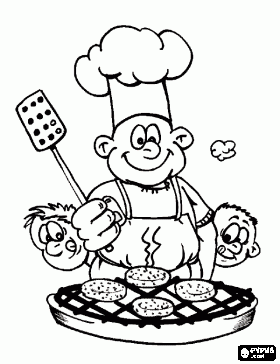   Jana Juráňová		                                                                                                                Hana Tkadlecová:                  (provozní)										   (kuchařka)